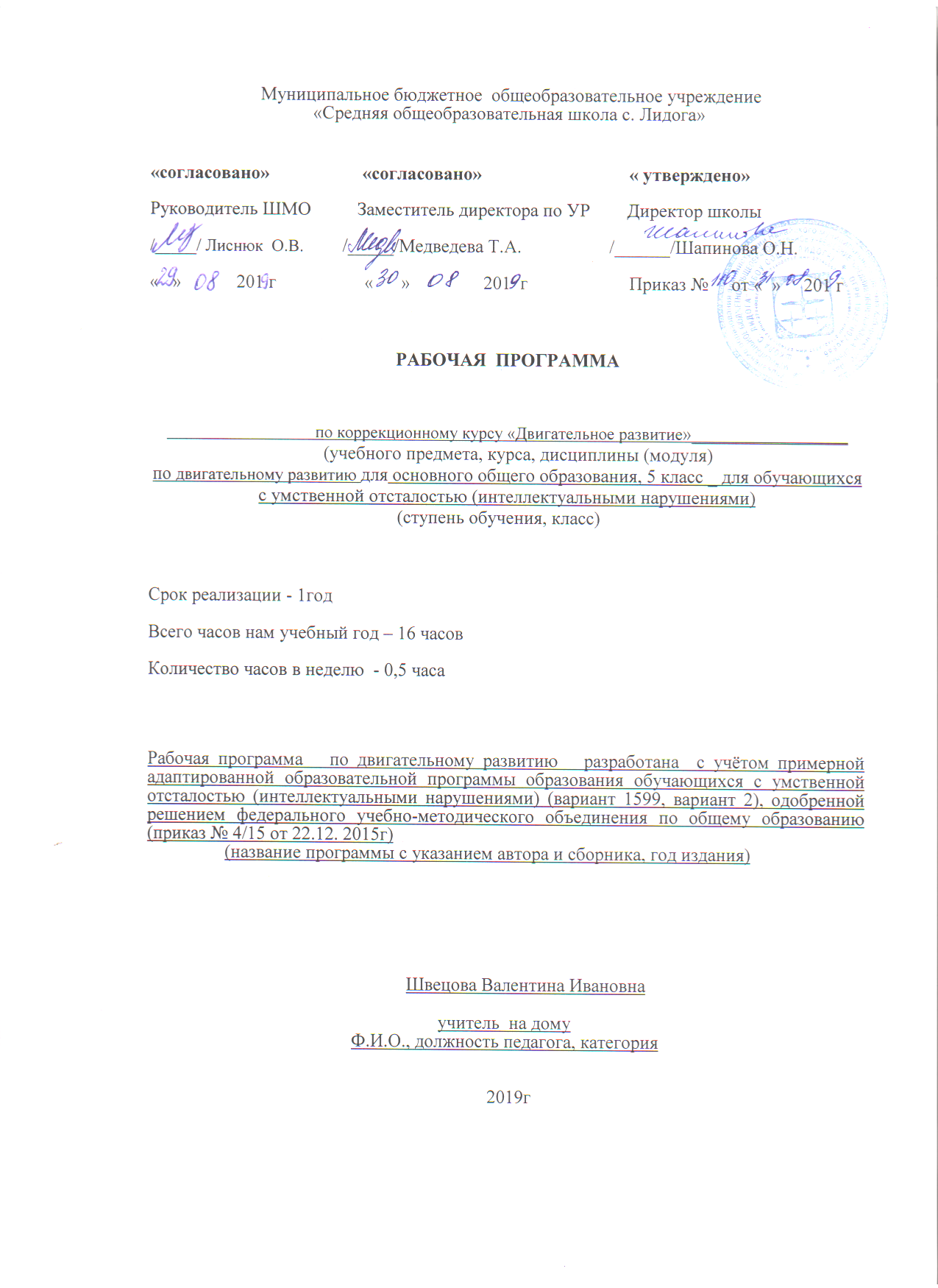 Содержание       Удержание головы в положении лежа на спине (на животе, на боку (правом, левом), в положении сидя. Выполнение движений головой: наклоны (вправо, влево, вперед  в положении лежа на спине/животе, стоя или сидя), повороты (вправо, влево в положении лежа на спине/животе, стоя или сидя), «круговые» движения (по часовой стрелке и против часовой стрелки). Выполнение движений руками: вперед, назад, вверх, в стороны, «круговые». Выполнение движений пальцами рук: сгибание /разгибание фаланг пальцев, сгибание пальцев в кулак /разгибание. Коррекция и развитие мелкой моторики. Упражнения с кистевым тренажёром. Выполнение движений плечами.         Опора на предплечья, на кисти рук. Бросание мяча двумя руками (от груди, от уровня колен, из-за головы), одной рукой (от груди, от уровня колен, из-за головы). Отбивание мяча от пола двумя руками (одной рукой). Ловля мяча на уровне груди (на уровне колен, над головой). Изменение позы в положении лежа: поворот со спины на живот, поворот с живота на спину. Изменение позы в положении сидя: поворот (вправо, влево), наклон (вперед, назад, вправо, влево). Изменение позы в положении стоя: поворот (вправо, влево), наклон (вперед, назад, вправо, влево). Вставание на четвереньки. Ползание на животе (на четвереньках). Сидение на полу (с опорой, без опоры), на стуле, садиться из положения «лежа на спине».  Вставание на колени из положения «сидя на пятках». Стояние на коленях. Ходьба на коленях. Вставание из положения «стоя на коленях».  Выполнение движений ногами: подъем ноги вверх, отведение ноги в сторону, отведение ноги назад. Ходьба по ровной горизонтальной поверхности , по наклонной поверхности (вверх, вниз), по лестнице (вверх, вниз). Ходьба на носках (на пятках, высоко поднимая бедро, захлестывая голень, приставным шагом, широким шагом, в полуприседе, в приседе). Бег с высоким подниманием бедра (захлестывая голень назад, приставным шагом). Прыжки на двух ногах на месте, с продвижением (вперед, назад, вправо, влево). Прыжки на одной ноге. Удары по мячу ногой с места (с нескольких шагов, с разбега).                                         Учебно-тематический планКалендарно-тематическое планирование                                  Предметные результатымотивация двигательной активности, расширение диапазона движений и профилактика  нарушений;формирование функциональных двигательных навыков; развитие функции руки; формирование ориентировки в пространстве; обогащение сенсомоторного опыта.№Разделы и темыКол-во часов1Общеразвивающие и корригирующие упражнения без предметов62Общеразвивающие и корригирующие упражнения с предметами33Лазание .14Лёгкая атлетика.35Коррекция и развитие мелкой моторики.2Резерв1Итого16№ урокаТема урокаКол-во часовДата    1       Удержание головы в положении лежа на спине (на животе, на боку (правом, левом), в положении сидя. Выполнение движений головой: наклоны (вправо, влево, вперед  в положении лежа на спине/животе, стоя или сидя), повороты (вправо, влево в положении лежа на спине/животе, стоя или сидя), «круговые» движения (по часовой стрелке и против часовой стрелки).12Выполнение движений руками: вперед, назад, вверх, в стороны, «круговые». Выполнение движений плечами.13Коррекция и развитие мелкой моторики. Выполнение движений пальцами рук: сгибание /разгибание фаланг пальцев, сгибание пальцев в кулак /разгибание.14Упражнения с кистевым тренажёром.15Опора на предплечья, на кисти рук. Бросание мяча двумя руками (от груди, от уровня колен, из-за головы), одной рукой (от груди, от уровня колен, из-за головы). Ловля мяча на уровне груди (на уровне колен, над головой).16Отбивание мяча от пола двумя руками (одной рукой).17Изменение позы в положении лежа: поворот со спины на живот, поворот с живота на спину. Изменение позы в положении сидя: поворот (вправо, влево), наклон (вперед, назад, вправо, влево). Изменение позы в положении стоя: поворот (вправо, влево), наклон (вперед, назад, вправо, влево).18Вставание на четвереньки. Ползание на животе (на четвереньках).19Сидение на полу (с опорой, без опоры), на стуле, садиться из положения «лежа на спине».  110Вставание на колени из положения «сидя на пятках». Стояние на коленях. Ходьба на коленях. Вставание из положения «стоя на коленях». Выполнение движений ногами: подъем ноги вверх, отведение ноги в сторону, отведение ноги назад.111Ходьба по ровной горизонтальной поверхности , по наклонной поверхности (вверх, вниз), по лестнице (вверх, вниз).112Ходьба на носках (на пятках, высоко поднимая бедро, захлестывая голень, приставным шагом, широким шагом, в полуприседе, в приседе).113Бег с высоким подниманием бедра (захлестывая голень назад, приставным шагом).114Прыжки на двух ногах на месте, с продвижением (вперед, назад, вправо, влево). Прыжки на одной ноге.115Удары по мячу ногой с места (с нескольких шагов, с разбега).116Резерв1Итого:16